GUVERNUL ROMÂNIEI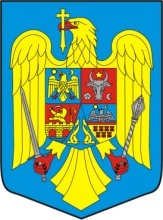 HOTĂRÂREprivind aprobarea scoaterii definitive din fondul forestier național a terenului în suprafaţă de 0,0080 ha și aprobarea ocupării temporare din fondul forestier național a terenului în suprafață de 4,4046 ha, de către Compania Naţională de Transport al Energiei Electrice Transelectrica S.A., pentru proiectul de importanță națională privind rețeaua electrică de transport „Linia electrică aeriană 220 kV dublu circuit Ostrovu Mare -  RET”Având în vedere prevederile art. 36, 38, 39, 41 şi 42 din Legea nr. 46/2008 - Codul silvic, republicată, cu modificările şi completările ulterioare, ale art. 2, 14 și 28 alin. (5) din Legea nr. 255/2010 privind exproprierea pentru cauză de utilitate publică, necesară realizării unor obiective de interes naţional, judeţean şi local, cu modificările şi completările ulterioare, ale art. 14 alin. (2), art. 17 alin. (2), art. 30 din Legea energiei electrice şi a gazelor naturale nr. 123/2012, cu modificările şi completările ulterioare, precum și ale art. 2 alin. (1) lit. n), art. 3 alin. (1) - (12) și (14) și art. 17 din Legea nr. 120/2019 privind unele măsuri necesare pentru realizarea lucrărilor și implementarea proiectelor de importanță națională privind rețeaua electrică de transport,În temeiul art. 108 din Constituţia României, republicată și al art. 3 alin. (13) din Legea nr. 120/2019 privind unele măsuri necesare pentru realizarea lucrărilor și implementarea proiectelor de importanță națională privind rețeaua electrică de transport,Guvernul României adoptă prezenta hotărâre.	Art. 1. – (1) Se aprobă scoaterea definitivă din fondul forestier naţional, fără compensare, a terenului forestier în suprafaţă de 0,0080 ha, de către Compania Naţională de Transport al Energiei Electrice Transelectrica S.A, pentru proiectul de importanță națională privind rețeaua electrică de transport „Linia electrică aeriană 220 kV dublu circuit Ostrovu Mare -  RET”.(2) Terenul prevăzut la alin. (1) face parte din fondul forestier naţional și este compus din: a) terenul forestier în suprafață de 0,0060 ha, proprietate publică a statului, aflat în administrarea Regiei Naționale a Pădurilor – Romsilva, Direcția silvică Mehedinți, prin Ocolul silvic Vânju Mare, localizat în U.P. IX Burila Mare, u.a. 300M% = 0,0060 ha, b) terenul forestier în suprafață de 0,0020 ha, proprietate privată a Companiei Naţionale de Transport al Energiei Electrice Transelectrica S.A., pentru care serviciile silvice sunt asigurate de către Direcția silvică Mehedinți, prin Ocolul silvic Vânju Mare, localizat în U.P. IX Burila Mare, u.a. 54 % = 0,0020 ha.(3) Scoaterea definitivă din fondul forestier naţional a terenului prevăzut la alin. (1) se face cu defrişarea vegetaţiei forestiere, conform Acordului de mediu nr. 6/04.07.2013, emis Agenția pentru Protecția Mediului Mehedinți, pe terenul în suprafață de 0,0020 ha, localizat în U.P. IX Burila Mare, u.a. 54 % = 0,0020 ha.(4) Beneficiarul scoaterii definitive din fondul forestier naţional a terenului prevăzut la alin. (2) lit. a) este statul român iar a terenului prevăzut la alin. (2) lit. b) este Compania Naţională de Transport al Energiei Electrice Transelectrica S.A.. Art. 2. – (1) Se aprobă ocuparea temporară a terenului în suprafață de 4,4046 ha pe toată durata de execuție a lucrărilor și de existență a rețelei electrice de transport, de către Compania Naţională de Transport al Energiei Electrice Transelectrica S.A, pentru proiectul de importanță națională privind rețeaua electrică de transport „Linia electrică aeriană 220 kV dublu circuit Ostrovu Mare -  RET”.(2) Terenul prevăzut la alin. (1) face parte din fondul  forestier naţional și este compus din:a) terenul forestier în suprafață de 0,8909 ha, proprietate publică a statului, aflat în administrarea Regiei Naționale a Pădurilor – Romsilva, Direcția silvică Mehedinți, prin Ocolul silvic Vânju Mare, localizat în U.P. VIII Ostrovu Mare, u.a. 20 C% = 0,0696 ha și U.P. IX Burila Mare, u.a. 28V2% = 0,0768 ha, u.a. 66 A% = 0,0458 ha și u.a. 300M% = 0,6987 ha,b) terenul forestier în suprafață de 3,4381 ha, proprietate privată a Companiei Naţionale de Transport al Energiei Electrice Transelectrica S.A., pentru care serviciile silvice sunt asigurate de către Direcția silvică Mehedinți, prin Ocolul silvic Vânju Mare, localizat în U.P. IX Burila Mare, u.a. 28 D = 0,8887 ha, u.a. 28 E = 0,2943 ha, u.a. 54 % = 1,4689 ha, u.a. 55 = 0,7862 ha.c) terenul forestier în suprafață de 0,0756 ha, proprietate privată a unor persoane fizice, pentru care serviciile silvice sunt asigurate de către Ocolul silvic Renașterea Pădurii, localizat în U.P. IX Burila Mare, u.a. 217% = 0,0756 ha. (3) Ocuparea temporară din fondul forestier naţional a terenului prevăzut la alin. (1) se face cu defrişarea vegetaţiei forestiere, conform Acordului de mediu nr. 6/04.07.2013, emis Agenția pentru Protecția Mediului Mehedinți, pe terenul în suprafață de 3,6291 ha, după cum urmează: în U.P. VIII Ostrovu Mare, u.a. 20 C% = 0,0696 ha și U.P. IX Burila Mare, u.a. 66 A% = 0,0458 ha, u.a. 28 D = 0,8887 ha, u.a. 28 E = 0,2943 ha, u.a. 54 % = 1,4689 ha, u.a. 55 = 0,7862 ha și u.a. u.a. 217% = 0,0756 ha.(4) Beneficiarul ocupării temporare din fondul forestier naţional a terenului prevăzut la alin. (1) este statul român.Art. 3. – (1) Masa lemnoasă de pe terenurile prevăzute la art. 1 – 2 se va exploata potrivit prevederilor art. 60 alin. (1) - (3) și art. 62 alin. (1) – (3), (6), și se va precompta potrivit prevederilor art. 59 alin. (7) și (8) și pct. 27 din Anexa nr. 1 din Legea nr. 46/2008 - Codul silvic, republicată, cu modificările şi completările ulterioare.(2) Exploatarea masei lemnoase se efectuează de către Compania Naţională de Transport al Energiei Electrice Transelectrica S.A, prin operatori economici atestați pentru exploatări forestiere.(3) Cheltuielile efectuate pentru exploatarea masei lemnoase se suportă de către Compania Naţională de Transport al Energiei Electrice Transelectrica S.A..(4) Masa lemnoasă rezultată în urma defrișării vegetației forestiere de pe terenurile forestiere prevăzute la art. 1 și art. 2 revine proprietarului, în cazul fondului forestier proprietate privată a persoanelor fizice și juridice, și administratorului, în cazul fondului forestier proprietate publică a statului. (5) Pentru terenurile forestiere aflate în proprietatea privată a persoanelor fizice, pentru care Compania Naţională de Transport al Energiei Electrice Transelectrica S.A. a emis declarația de asumare proprie a răspunderii, ca urmare a imposibilității obținerii acordului proprietarilor, sumele datorate pentru ocuparea temporară a terenului forestier, inclusiv valoarea masei lemnoase valorificate, se consemnează cu titlu de indemnizație într-un cont bancar deschis pe numele inițiatorului proiectului/beneficiarului concesiunii rețelei electrice de transport și se eliberează ulterior prin dispoziția acestuia, în condițiile prezentei legi, cu excepția situației în care nu se ajunge la o înțelegere cu proprietarul cunoscut, caz în care sumele datorate acestuia se consemnează pe numele proprietarului prin procedura legală prevăzută de Codul civil și Codul de procedură civilă. (6) Valorificarea masei lemnoase de pe terenul forestier și eliberarea documentelor de însoțire a masei lemnoase rezultate, în situația prevăzută la alin. (5), se face de către ocolul silvic care asigură serviciile silvice, la solicitarea Companiei Naţionale de Transport al Energiei Electrice Transelectrica S.A..  (7) Sumele rezultate din valorificarea masei lemnoase, în situația prevăzută la alin. (6), se virează Companiei Naţionale de Transport al Energiei Electrice Transelectrica S.A. de către ocolul silvic, în termen de 30 de zile de la data încasării.  (8) Cheltuielile de valorificare a masei lemnoase, în situația prevăzută la alin. (6), se suportă de către Compania Naţională de Transport al Energiei Electrice Transelectrica S.A..Art. 4. – (1) Scoaterea definitivă a terenului, prevăzut la art. 1 alin. (2) lit. a), necesar pentru realizarea proiectului de importanță națională privind rețeaua electrică de transport „Linia electrică aeriană 220 kV dublu circuit Ostrovu Mare -  RET”, se exceptează conform prevederilor art. 14 din Legea nr. 255/2010 privind exproprierea pentru cauză de utilitate publică, necesară realizării unor obiective de interes național, județean și local, cu modificările și completările ulterioare de la plata obligațiilor bănești prevăzute la art. 41 din Legea nr. 46/2008 – Codul silvic, republicată, cu modificările și completările ulterioare.(2) Compania Naţională de Transport al Energiei Electrice Transelectrica S.A. a achitat în Fondul de ameliorare a fondului funciar cu destinaţie silvică, aflat în administrarea Ministerului Mediului, Apelor şi Pădurilor, taxa pentru scoaterea definitivă din fondul forestier național a terenului, prevăzut la art. 1 alin. (2) lit. b), în valoare de 382,45 lei, cu ordinul de plată nr. 354 din 20.10.2022.Art. 5. – (1) Compania Naţională de Transport al Energiei Electrice Transelectrica S.A. a achitat în Fondul de ameliorare a fondului funciar cu destinaţie silvică, aflat în administrarea Ministerului Mediului, Apelor şi Pădurilor, garanția pentru ocuparea temporară din fondul forestier național a terenului, prevăzut la art. 2 alin. (1), în valoare de 208784,03 lei, cu ordinul de plată nr. 355 din 20.10.2022, pentru suma de 91886,24 lei, cu ordinul de plată nr. 356 din 20.10.2022, pentru suma de 115056,63 lei, cu ordinul de plată nr. 357 din 20.10.2022, pentru suma de 1841,16 lei.(2) Ocuparea temporară a terenului prevăzut la art. 2 alin (2) lit. a) necesar pentru realizarea proiectului de importanță națională privind rețeaua electrică de transport „Linia electrică aeriană 220 kV dublu circuit Ostrovu Mare -  RET” se exceptează conform prevederilor art. 3 alin. (1) și (3) din Legea nr. 120/2019 privind unele măsuri necesare pentru realizarea lucrărilor și implementarea proiectelor de importanță națională privind rețeaua electrică de transport, de la plata obligațiilor bănești prevăzute la art. 42 alin. (1) lit. (b) și (c) din Legea nr. 46/2008 – Codul silvic, republicată, cu modificările și completările ulterioare.Art. 6. – (1) În termen de 60 de zile de la data intrării în vigoare a prezentei hotărâri se va proceda la predarea terenurilor prevăzute la art. 1 –  2 de către Ocolul silvic Vânju Mare și Ocolul silvic Renașterea Pădurii către Compania Națională de Transport al Energiei Electrice "Transelectrica" - S.A, pe bază de procese-verbale de predare-primire. (2) Predarea terenului forestier prevăzut la art. 1 de către Ocolul silvic Vânju Mare se va face în prezența reprezentantului Gărzii forestiere Râmnicu Vâlcea, potrivit prevederilor art. 41 alin. (3) din Legea nr. 46/2008 - Codul silvic, republicată, cu modificările şi completările ulterioare. (3) Predarea terenurilor forestiere prevăzute la art. 2 de către Ocolul silvic Vânju Mare și Ocolul silvic Renașterea Pădurii se va face numai după achitarea de către Compania Națională de Transport al Energiei Electrice "Transelectrica" - S.A a obligaţiilor băneşti prevăzute la art. 42 alin. (1) lit. d) și e) din Legea 46/2008 – Codul silvic, republicată, cu modificările şi completările ulterioare.(4) Ocolul silvic Vânju Mare are obligația operării modificărilor intervenite în amenajamentul silvic, ca urmare a scoaterii definitive din fondul forestier național a terenului prevăzut la art. 1 alin. (2) lit. a) și a ocupării temporare a terenului prevăzut la art. 2, alin. (2) lit. a) în baza prezentei hotărâri şi a procesului - verbal de predare - primire, încheiate între părţi, în condiţiile legii. (5) Compania Națională de Transport al Energiei Electrice "Transelectrica" - S.A. are obligaţia înscrierii terenului prevăzut la art. 1 în cartea funciară, în baza prezentei hotărâri şi a procesului-verbal încheiat între părţi, ca urmare a schimbării destinaţiei terenului, potrivit prevederilor art. 37 alin. (9) din Legea nr. 46/2008 - Codul silvic, republicată, cu modificările şi completările ulterioare.Art. 7. – La dezafectarea obiectivului, Compania Națională de Transport al Energiei Electrice "Transelectrica" - S.A, are obligația redării în circuitul silvic a terenului prevăzut la art. 2. (2) Terenurile forestiere în suprafață de 3,6291 ha, prevăzute la art. 2 alin. (3), se redau apte de a fi împădurite și fără restricţii în ceea ce privește reinstalarea vegetaţiei forestiere.(3) Terenurile forestiere prevăzute la alin. (2) se redau în circuitul silvic la categoria de folosință „păduri și terenuri destinate împăduririi sau reîmpăduririi”.(4) Terenurile forestiere în suprafață de 0,7755 ha, aferente u.a. 28V2% = 0,0768 ha și u.a. 300M% = 0,6987 ha se redau în circuitul silvic, la starea inițială, fără restricții de utilizare.Art. 8. – Se interzice schimbarea destinaţiei obiectivului „Linia electrică aeriană 220 kV dublu circuit Ostrovu Mare -  RET” construit pe terenul care a făcut obiectul scoaterii definitive din fondul forestier național mai devreme de 5 ani, de la data intrării în vigoare a prezentei hotărâri, potrivit prevederilor art. 38 alin. (3) din Legea nr. 46/2008 - Codul silvic, republicată cu modificările și completările ulterioare.	Art. 9. – Compania Naţională de Transport al Energiei Electrice Transelectrica S.A., Garda forestieră Râmnicu Vâlcea, Regia Naţională a Pădurilor – Romsilva, Ocolul silvic Vânju Mare și Ocolul silvic Renașterea Pădurii răspund de aplicarea prevederilor prezentei hotărâri.PRIM  -  MINISTRUNICOLAE – IONEL CIUCĂ 